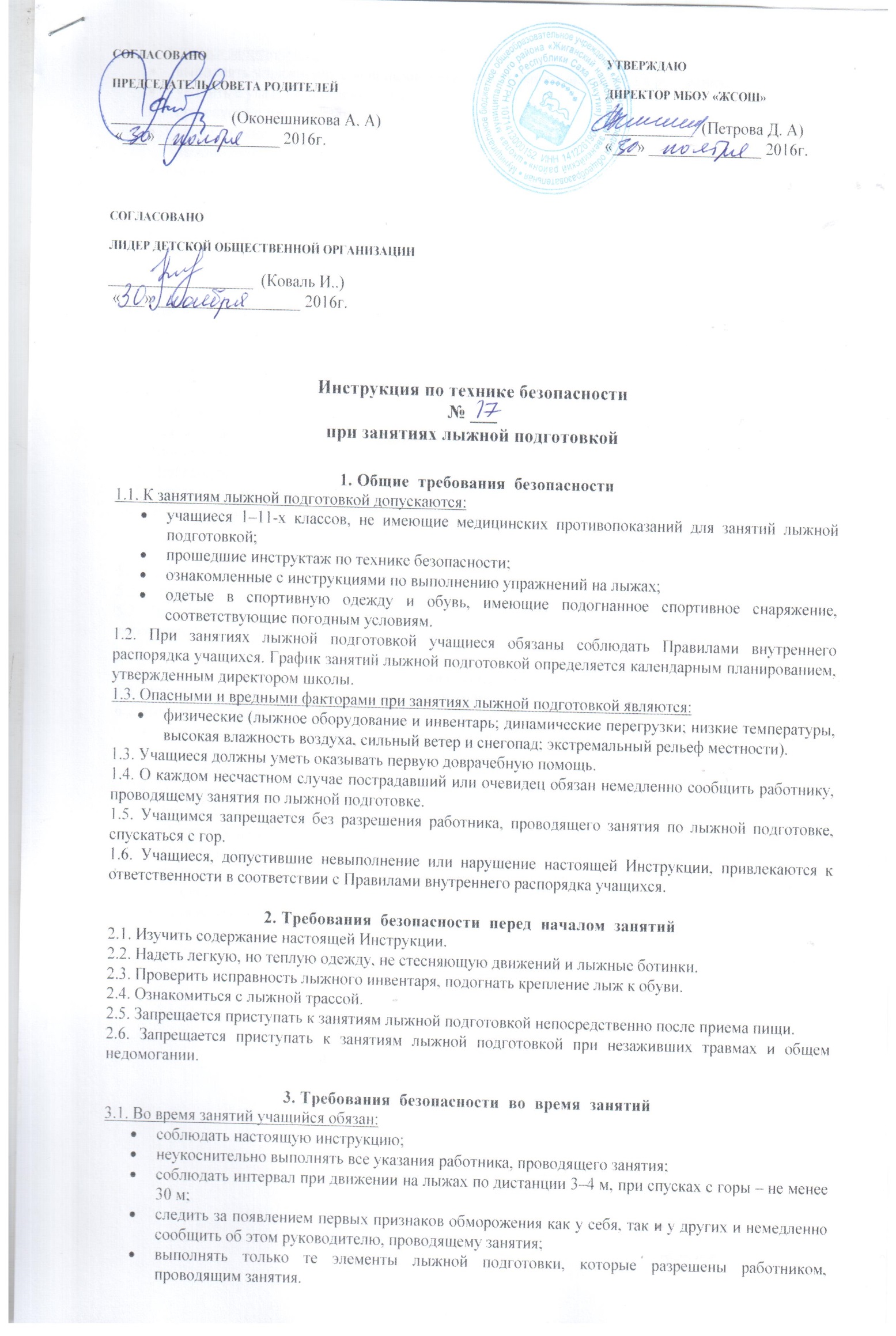 3.2. Учащимся запрещается:выполнять упражнения с использованием неисправного лыжного оборудования;уходить с указанной лыжной трассы;при спуске с горы выставлять вперед лыжные палки;после спуска с горы останавливаться у ее подножия во избежание столкновений с другими лыжниками;осуществлять переход к выполнению другого упражнения по лыжной подготовке  без разрешения работника, проводящего занятия;ходить на лыжах в тесной, жесткой или неудобной обуви;выполнять любые действия без разрешения работника, проводящего занятия;использовать лыжное оборудование и инвентарь не по прямому назначению.4. Требования  безопасности  в  аварийных  ситуациях4.1. При возникновении во время занятий болей в суставах, мышцах, появлении покраснения кожи и (или) потертостей на ногах, а также при плохом самочувствии прекратить занятие и сообщить об этом работнику, проводящему занятия по лыжной подготовке, и действовать в соответствии с его указаниями.4.2. При возникновении чрезвычайной ситуации (обнаружении неисправности лыжного оборудования, проявлении признаков обморожения и т.п.) немедленно сообщить об этом работнику, проводящему занятия по лыжной подготовке, и действовать в соответствии с его указаниями.4.3. При падении на спуске нужно быстро подняться и освободить трассу.4.4. При вынужденном падении безопаснее падать на бок в сторону.4.5. При получении травмы сообщить об этом работнику, проводящему занятия. При необходимости и возможности помочь работнику, проводящему занятия, оказать пострадавшему первую помощь.5. Требования  безопасности  по  окончании  занятий5.1. Сдать использованный инвентарь работнику, проводящему занятия по лыжной подготовке.5.2. С разрешения работника, проводящего занятия, пойти в раздевалку.5.3. При обнаружении неисправности лыжного оборудования, полученного в школе, проинформировать работника, проводящего занятия по лыжной подготовке.6. Заключительные положения6.1. Проверка и пересмотр настоящей инструкции осуществляются не реже одного раза в 5 лет.6.2. Инструкция должна быть досрочно пересмотрена в следующих случаях:при пересмотре межотраслевых и отраслевых правил и типовых инструкций по охране труда;при изменении условий проведения занятий по лыжной подготовке;при внедрении нового лыжного оборудования и (или) технологий;по результатам анализа материалов расследования аварий, несчастных случаев;по требованию представителей органов по труду субъектов Российской Федерации или органов федеральной инспекции труда.6.4. Если в течение 5 лет со дня утверждения (введения в действие) настоящей инструкции условия проведения лыжной подготовки не изменяются, то ее действие продлевается на следующие 5 лет.6.5. Ответственность за своевременное внесение изменений и дополнений, а также пересмотр настоящей инструкции возлагается на инструктора-методиста по безопасности.